1. BÖLÜM 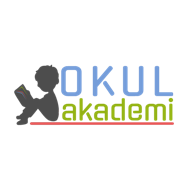 Ders	: TÜRKÇESınıf	: 8Tema / Metin Adı	: MİLLİ MÜCADELE VE ATATÜRK / KINALI ALİ’NİN MEKTUBUKonular	: Kelime çalışması / Deyimler / Hikaye haritası / Geçiş ve bağlantı ifadeleri /Fiilimsiler / Broşür / Bilgilendirici metin yazma  2. BÖLÜM	                                                                                                                                   KAZANIMLAROKUMAAkıcı OkumaT.8.3.1. Noktalama işaretlerine dikkat ederek sesli ve sessiz okur.T.8.3.2. Metni türün özelliklerine uygun biçimde okur.T.8.3.4. Okuma stratejilerini kullanır.Söz VarlığıT.8.3.5. Bağlamdan hareketle bilmediği kelime ve kelime gruplarının anlamını tahmin eder.T.8.3.6. Deyim, atasözü ve özdeyişlerin metne katkısını belirler.T.8.3.10. Geçiş ve bağlantı ifadelerinin metnin anlamına olan katkısını değerlendirir.AnlamaT.8.3.14. Metinle ilgili soruları cevaplar.T.8.3.15. Metinle ilgili sorular sorar.T.8.3.16. Metnin konusunu belirler.T.8.3.17. Metnin ana fikrini/ana duygusunu belirler.T.8.3.20.Okuduğu metinlerdeki hikâye unsurlarını belirler.T.8.3.25. Okudukları ile ilgili çıkarımlarda bulunur.T.8.3.26. Metin türlerini ayırt eder.KONUŞMAT.8.2.2. Hazırlıksız konuşma yapar.T.8.2.3. Konuşma stratejilerini uygular.Yaratıcı, güdümlü, empati kurma, tartışma, ikna etme ve eleştirel konuşma gibi yöntem ve tekniklerinin kullanılması sağlanır.T.8.2.4. Konuşmalarında beden dilini etkili bir şekilde kullanır. T.8.2.5. Kelimeleri anlamlarına uygun kullanır.T.8.2.6. Konuşmalarında yabancı dillerden alınmış, dilimize henüz yerleşmemiş kelimelerin Türkçelerini kullanır.T.8.2.7. Konuşmalarında uygun geçiş ve bağlantı ifadelerini kullanır.YAZMAT.8.4.2. Bilgilendirici metin yazar.T.8.4.4. Yazma stratejilerini uygular.T.8.4.7. Yazılarını zenginleştirmek için atasözleri, deyimler ve özdeyişler kullanır.T.8.4.10. Yazdıklarında yabancı dillerden alınmış, dilimize henüz yerleşmemiş kelimelerin Türkçelerini kullanır.T.8.4.13. Yazdıklarının içeriğine uygun başlık belirler.T.8.4.15. Yazılarında uygun geçiş ve bağlantı ifadelerini kullanır.T.8.4.16. Yazdıklarını düzenler.T.8.4.17. Yazdıklarını paylaşır.YÖNTEM VE TEKNİKLERİOkuma, bölerek okuma, inceleme, günlük hayatla ilişkilendirme ve günlük hayattan örnekler vermeARAÇ-GEREÇLER VE KAYNAKÇA İmla kılavuzu, sözlük, deyimler ve atasözleri sözlüğü, EBA, İnternet, kütüphane…ÖĞRETME-ÖĞRENME ETKİNLİKLERİDikkati ÇekmeSınıfa girince defteri imzalama esnasında “Çanakkale Türküsü” telefondan açılacak ve öğrencilerin dinlemesi sağlanacak. GüdülemeÖğrenciler türküyü dinledikten sonra kınanın kimlere yakıldığı sorulacak ve alınan cevaplardan sonra sayfa 60’da yer alan “KINALI ALİ’NİN MEKTUBU”  adlı metni işleyeceğimizden bahsedilecek.  Bu metinle beraber Çanakkale’de yaşananları bir dem olsun hatırlamış olacağımızdan bahsedilecek. Genç yaşta askere gidip şehit olan Mehmetçikleri Kınalı Ali’nin hikayesiyle hatırlayacağımız vurgulanacak. Gözden GeçirmeÖğrencilerden Çanakkale Savaşı hakkında bildiklerini ifade etmeleri istenecek. DERSE GEÇİŞGörseller incelenecek görsel okuma yapılacak. Metinde anlatılanlar tahmin edilecek. Metnin bir kez sessizce herkes tarafından okunması sağlanacak. Bu esnada bilinmeyen kelimeler tespit edilecek. Metinde bulunan kelimeler tahtaya yazılacak. TDK sözlük akıllı tahtadan açılarak anlamları Türkçe defterine yazılacak. Metin ikinci kez sesli olarak okunacak. Bölerek okuma yöntemi uygulanacak. Bu okuma sonrasında anahtar kelimeler belirlenecek.Anahtar Kelimeler : mektup, kına, cephe, savaş, komutan, asker, vatan, kurban 1. Etkinlik Metinde geçen kelimeleri anlamlarıyla eşleştirecekler. denetlemekkınaorakkazabölükhasretüsteğmenerşehitcephetümcemektupsüngü (1) Bir işin doğru ve usulüne uygun olarak yapılıp yapılmadığını incelemek, murakabe etmek, teftiş etmek, kontrol etmek.(4) İlçe, kaymakamlık.(7) Orduda rütbesi teğmenle yüzbaşı arasında olan subay.(6) Özlem.(11) Cümle.(12) Bir şey haber vermek, sormak, istemek veya duyguları bildirmek için birine çoğunlukla posta yoluyla gönderilen, zarfa konulmuş yazılı kâğıt, name.(10) Üzerinde savaşın sürdüğü bölge.(9) Kutsal bir ülkü veya inanç uğrunda ölen kimse.(3) Yarım çember biçiminde yassı, ensiz ve keskin metal bir bıçakla, buna bağlı bir saptan oluşan ekin, ot vb. biçme aracı.(8) Rütbesiz asker, nefer.(13) Tüfek namlusunun ucuna takılan küçük kılıç biçiminde delici silah.(5) Takımlardan oluşan, üçü veya dördü bir tabur oluşturan ve öbür birliklerin temeli sayılan birlik.2. Etkinlik Deyimler anlamlarıyla eşleştirilecek. kına yakmakgeri dönmekdalga geçmekselam etmekbüyüklerin ellerinden, küçüklerin gözlerinden öpmek (3) Eğlenmek, alay etmek. (2) Geldiği yere gitmek. (1) Kınayı su ile karıştırıp bulamaç kıvamına getirerek boyanacak yere sürmek. (5) Saygı ve sevgi göstermek. (4) Uzakta olan birine esenlik dilemek.3. EtkinlikMetinle ilgili öğrenciler bu etkinlikte soru oluşturacaklar. 4. EtkinlikMetnin hikaye haritası bu etkinlikte yapılacak. Olay: Çanakkale Savaşı’nda asker olan Kınalı Ali’nin, saçına niçin kına yakıldığını annesine mektup yazarak sorması, Ali’nin savaş sırasında şehit olması, cevap için gönderilen mektubun komutanı tarafından okunması.Yer: GeliboluZaman: Çanakkale Savaşları zamanıAnlatıcı: 3. kişiKahramanlar: Üsteğmen Faruk, Kınalı Ali ve arkadaşları, Kınalı Ali’nin annesi5. Etkinlik Etkinlikte yer alan metinde geçen geçiş ve bağlantı ifadeleri bulunup metne katkısı belirlenecek. Gençlik kavramı, biyolojik anlamda kullanıldığı zaman şüphesiz ki belli bir yaş dönemini ifade eder. Atatürk, gençlere verdiği önemi ilk olarak 19 Mayıs tarihini “Gençlik ve Spor Bayramı” hediye ederek göstermiştir. Atatürk, gençlerin özellikle sağlam ve olumlu bir karakter taşımalarını önemsemiştir.Kısaca Atatürk gençliği, bir fikir gençliği, bir ideal gençliği oluşturmalıdır. Son olarak diyebiliriz ki ilkelere bağlı, çalışkan ve vatansever bir gençlik Atatürk’ün idealiydi.															KomisyonBu ifadeler bir düşünceden diğerine geçiş sağlayan ve düşünceyi destekleyen, açıklayan ifadelerdir. 6.EtkinlikEtkinlikte yer alan metinde yer alan fiilimsiler belirlenecek. Aziz Mösyö Pierre Loti,Şimdi aldığım 18 Mayıs 1921 tarihli nazik mektubunuza pek duygulanmış olarak sonsuz teşekkür eder ve bütün yurttaşlarım gibi kişiliğinize karşı beslediğim saygı, sevgi ve hayranlık duygularımın içtenliğine ve derinliğine inanmanızı rica ederim.Rahatsızlığınızı öğrenince pek üzüldüm ve tam iyileşmeniz haberini sabırsızlıkla bekliyorum.Bu fırsattan yararlanarak tarihimizin en karanlık günlerinde, yenilgi ve iftiranın bizi ebediyyen yok edecek gibi göründüğü bir zamanda bize güvenini bir an bile yitirmemiş olan dosta beslediğimiz ebedi minnettarlığın teminatını, talihin Türk milletine yeniden gülümsemeye başladığı şu sırada yenilemekten pek mutluluk duymaktayım.Size acil şifalar diliyorum.								İsim-Fiil : inanmanızı, iyileşmeniz, gülümsemeye, yenilemektenSıfat-Fiil: aldığım, duygulanmış, beslediğim, edecek, göründüğü, yitirmemiş, olan, beslediğimiz, başladığıZarf-Fiil: olarak, öğrenince, yararlanarak7.EtkinlikDerse hazırlık kısmında öğrencilerin araştırdıkları Çanakkale Savaşı ile ilgili anılardan bir kaç tanesi anlatılacak. 8.EtkinlikEtkinlikte yer alan broşür incelenecek. B kısmında Çanakkale Savaşı’nın tarihimizdeki yeri ile ilgili bilgilendirici bir metin yazmaları sağlanacak. 3. BÖLÜM					                                                                                                                                   Ölçme-DeğerlendirmeYağmurlar başlayınca odalarımız damlardı,
Dizlerini döve döve ağlardı anam.
Şimdi kırkikindiler boyunca sırılsıklam
Küçük kerpiç evlerin çıkmaz aklımdan!Yukardaki dörtlükte yer alan fiilimsileri bulunuz. Dersin Diğer Derslerle İlişkisiOkurken yorum yapabilme, problem çözme, düşündüğünü tasarlama, yazarken imla ve noktalamaya diğer derslerde de dikkat etmeleri sağlanır.Türkçe Öğretmeni Sefa AVCILAR21.10.19Okul Müdürü